Naam:........................................................				      Datum:.....................Toets – Het juiste materiaalGlas, baksteen, ijzer en plastic zijn materialen. Kan jij er nog 3 andere vinden?		/3..............................................................................................................................................................................................................................Schrijf een voorwerp bij elk materiaal.                                        				/2Van welk materiaal is het voorwerp gemaak?						/2Van welke grondstof werden de volgende voorwerpen gemaakt?			/2Alles heeft zijn bedoeling. Kan jij het juiste voorwerp, materiaal en eigenschap bij    	/3 elkaar brengen? Maak zinnen zoals het voorbeeld. Voorbeeld: Een muur is gemaakt van steen want het is stevig.Een raam is gemaakt van ...................................................................... want het is .........................................................Lego is gemaakt van ......................................................................want het is .........................................................Een trui is gemaakt van ......................................................................want het is .........................................................Geef 3 manieren waardoor we water kunnen besparen.					/3....................................................................................................................................................................................................................................................................................................................................................................................................................................materiaalvoorwerpglas.........................................................................baksteen.........................................................................voorwerpmateriaal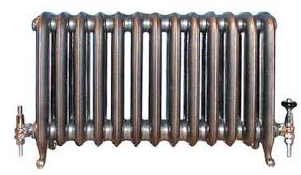 .........................................................................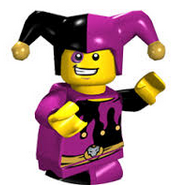 .........................................................................voorwerpgrondstof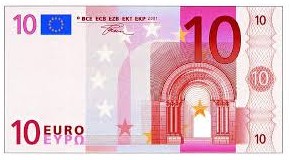 ..................................................................................................................................................voorwerpmateriaalmateriaaleigenschap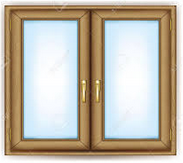 glasonbrandbaarsteendoorzichtigpapiersterk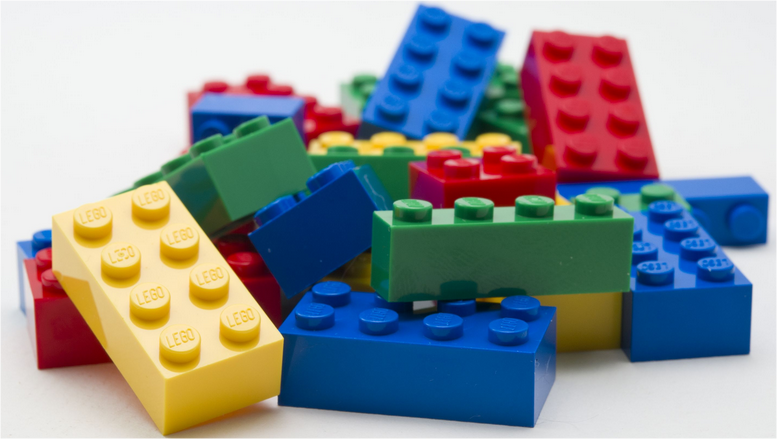 metaalwaterdichtkunststof / plasticwateropslorpend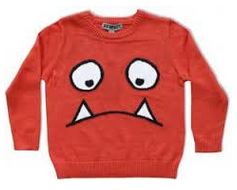 houtzachtstof/textielbrandbaar